	TABLAS DE RESULTADOS:	SERVICIOS DE SALUD Y DE CUIDADOS		 Consultas a otros/as especialistas de salud y	 medicina complementaria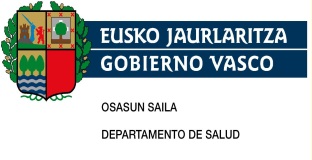 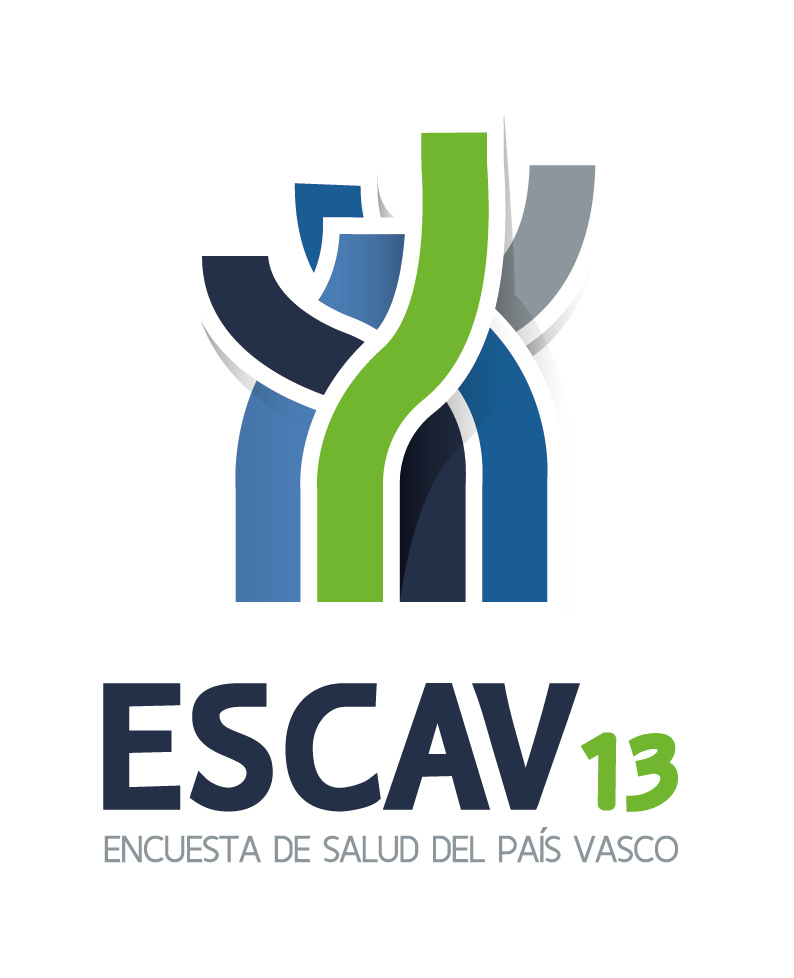 INDICETabla 150. Proporción (%) de personas según si han realizado consultas a otros/as especialistas de salud y medicina complementaria por sexo y edad	1Tabla 151. Proporción (%) de personas según si han realizado consultas a otros/as especialistas de salud y medicina complementaria por sexo, edad y territorio histórico	2Hombres	2Mujeres	3Tabla 152. Proporción (%) de personas según si han realizado consultas a otros/as especialistas de salud y medicina complementaria por sexo, edad y clase social	4Hombres	4Mujeres	5Tabla 153. Proporción (%) de personas según si han realizado consultas a otros/as especialistas de salud y medicina complementaria por sexo, edad y nivel de estudios	6Hombres	6Mujeres	7HombresHombresHombresHombresHombresHombresHombresMujeresMujeresMujeresMujeresMujeresMujeresMujeresTotal0-1415-2425-4445-6465-74>=75Total0-1415-2425-4445-6465-74>=75Fisioterapeuta12,12,214,416,214,211,55,012,63,09,416,715,513,58,1Podología4,52,52,52,94,97,611,59,31,32,65,311,413,122,8Psicología1,53,01,71,51,30,70,72,11,83,02,22,61,60,9Consejo farmaceútico3,20,82,74,03,83,12,94,90,72,07,66,14,42,9Trabajador/a social0,30,20,00,40,10,11,10,30,01,00,20,20,40,9Osteópata2,11,22,82,92,11,20,32,51,12,02,83,72,11,2Homeopatía, acupuntura2,03,12,21,62,01,51,93,43,83,13,64,33,11,4Curanderos/as0,20,10,00,40,00,10,10,20,10,30,40,30,10,2HombresTotalTotalTotal0-140-140-1415-2415-2415-2425-4425-4425-44HombresArabaGipuzkoaBizkaiaArabaGipuzkoaBizkaiaArabaGipuzkoaBizkaiaArabaGipuzkoaBizkaiaBizkaiaFisioterapeuta10,516,79,81,13,31,716,918,710,812,623,113,013,0Podología4,36,53,31,14,41,72,33,81,72,85,41,51,5Psicología0,91,61,70,52,34,10,72,81,31,31,31,81,8Consejo farmaceútico5,32,53,02,60,40,62,71,93,27,82,23,93,9Trabajador/a social0,30,30,30,00,00,30,00,00,00,50,60,30,3Osteópata0,54,11,30,03,40,00,03,92,90,45,62,02,0Homeopatía, acupuntura1,73,01,54,24,61,71,43,91,41,42,51,21,2Curanderos/as0,10,10,20,00,40,00,00,00,00,00,00,70,745-6445-6445-6465-7465-7465-74>=75>=75>=75ArabaGipuzkoaBizkaiaArabaGipuzkoaBizkaiaArabaGipuzkoaBizkaiaFisioterapeuta14,118,911,45,116,110,23,87,44,1Podología4,57,63,38,68,66,714,811,410,8Psicología0,91,71,11,10,30,90,01,20,6Consejo farmaceútico6,23,63,22,23,43,13,03,72,5Trabajador/a social0,20,30,00,00,00,31,50,41,4Osteópata0,74,11,31,12,80,20,80,50,0Homeopatía, acupuntura1,42,81,71,10,72,10,03,81,3Curanderos/as0,20,00,00,00,00,20,80,00,0MujeresTotalTotalTotal0-140-140-1415-2415-2415-2425-4425-4425-44MujeresArabaGipuzkoaBizkaiaArabaGipuzkoaBizkaiaArabaGipuzkoaBizkaiaArabaGipuzkoaBizkaiaBizkaiaFisioterapeuta10,116,211,13,54,32,16,912,68,114,222,813,813,8Podología9,510,98,21,32,30,73,03,22,24,66,64,74,7Psicología1,51,82,41,91,71,84,41,83,41,32,42,32,3Consejo farmaceútico7,23,85,00,60,01,23,92,21,313,54,67,77,7Trabajador/a social0,10,20,50,00,00,00,00,02,00,00,30,20,2Osteópata0,93,72,10,02,10,60,01,62,80,75,11,91,9Homeopatía, acupuntura2,55,32,63,47,01,71,03,63,41,27,02,32,3Curanderos/as0,30,30,20,70,00,00,00,80,00,40,40,30,345-6445-6445-6465-7465-7465-74>=75>=75>=75ArabaGipuzkoaBizkaiaArabaGipuzkoaBizkaiaArabaGipuzkoaBizkaiaFisioterapeuta11,019,114,612,316,412,05,110,57,3Podología10,113,310,615,315,211,331,626,319,0Psicología1,31,73,51,11,22,00,01,50,8Consejo farmaceútico8,34,96,32,35,04,61,14,12,7Trabajador/a social0,00,00,40,60,30,50,50,61,1Osteópata1,74,33,81,24,11,01,02,10,8Homeopatía, acupuntura3,95,03,93,33,72,71,52,60,6Curanderos/as0,20,20,30,00,00,20,00,50,0HombresTotalTotalTotalTotalTotal0-140-140-140-140-1415-2415-2415-2415-2415-2425-4425-4425-4425-4425-44HombresIIIIIIIVVIIIIIIIVVIIIIIIIVVIIIIIIIVVFisioterapeuta13,315,513,211,47,72,36,01,01,80,013,313,512,617,18,718,422,218,515,19,5Podología6,76,75,03,53,03,34,01,62,50,04,81,33,61,14,35,35,42,92,31,1Psicología1,11,02,41,41,71,40,04,54,40,00,00,04,32,20,01,61,03,20,72,8Consejo farmaceútico2,73,93,02,94,90,00,90,81,40,05,51,61,41,83,83,44,93,73,65,6Trabajador/a social0,10,00,40,40,00,00,00,60,00,00,00,00,00,00,00,00,00,40,80,0Osteópata4,21,92,51,60,51,23,01,40,40,06,03,93,61,21,55,50,65,42,50,0Homeopatía, acupuntura2,42,43,01,60,73,04,04,22,30,01,85,21,92,20,02,00,73,11,40,6Curanderos/as0,10,00,10,30,00,60,00,00,00,00,00,00,00,00,00,00,00,40,60,045-6445-6445-6445-6445-6465-7465-7465-7465-7465-74>=75>=75>=75>=75>=75IIIIIIIVVIIIIIIIVVIIIIIIIVVFisioterapeuta16,616,717,212,88,617,115,014,69,05,04,711,18,43,52,9Podología8,45,75,93,26,614,317,06,55,81,315,131,015,48,84,5Psicología1,01,71,11,31,80,02,00,50,90,02,72,80,50,60,0Consejo farmaceútico2,96,03,63,45,42,01,64,42,94,35,88,52,91,76,0Trabajador/a social0,00,00,00,20,01,10,00,00,00,00,00,01,71,20,0Osteópata5,22,71,31,81,03,70,01,60,51,90,00,00,00,50,0Homeopatía, acupuntura2,71,92,22,01,12,24,22,20,80,03,20,04,90,91,3Curanderos/as0,00,00,00,10,00,00,00,00,20,00,00,00,00,20,0MujeresTotalTotalTotalTotalTotal0-140-140-140-140-1415-2415-2415-2415-2415-2425-4425-4425-4425-4425-44MujeresIIIIIIIVVIIIIIIIVVIIIIIIIVVIIIIIIIVVFisioterapeuta14,816,213,111,310,73,73,33,32,60,011,411,95,611,23,520,924,516,414,112,9Podología8,710,29,78,99,12,01,41,60,80,05,65,11,21,71,85,87,96,14,53,1Psicología1,91,11,82,13,31,31,10,03,18,70,90,03,05,23,02,12,51,62,22,8Consejo farmaceútico4,56,05,44,64,50,01,91,00,50,03,73,40,51,21,86,79,77,97,56,7Trabajador/a social0,00,00,50,30,60,00,00,00,00,00,00,00,91,60,00,00,00,30,00,6Osteópata3,84,32,81,81,40,70,02,50,60,03,52,31,22,30,04,45,02,82,20,6Homeopatía, acupuntura4,94,63,82,82,32,513,02,92,10,06,16,91,71,14,75,13,05,12,82,3Curanderos/as0,30,30,20,30,10,00,00,00,30,00,00,00,00,70,00,50,50,40,40,045-6445-6445-6445-6445-6465-7465-7465-7465-7465-74>=75>=75>=75>=75>=75IIIIIIIVVIIIIIIIVVIIIIIIIVVFisioterapeuta20,617,816,614,811,612,59,621,310,812,08,915,26,87,18,6Podología13,713,112,511,57,525,116,616,110,211,231,929,523,820,922,5Psicología2,90,43,01,64,72,20,01,82,20,40,00,00,60,62,3Consejo farmaceútico4,96,37,66,14,66,43,64,74,24,310,74,23,12,03,1Trabajador/a social0,00,00,40,20,30,00,00,00,02,20,00,01,51,10,3Osteópata7,48,34,02,12,30,04,32,31,72,62,91,01,11,20,5Homeopatía, acupuntura8,42,34,54,22,70,01,43,83,62,11,70,01,71,21,6Curanderos/as0,60,30,20,20,20,01,60,00,00,00,00,00,00,40,0HombresTotalTotalTotalTotal0-140-14HombresSin estudios, primariaSecundaria, inferiorSecundaria, superiorTerciariaSin estudios, primariaSecundaria, inferiorSecundaria, inferiorFisioterapeuta8,511,516,615,03,43,03,0Podología5,63,54,26,04,03,03,0Psicología2,32,20,91,06,50,00,0Consejo farmaceútico2,53,44,23,10,60,00,0Trabajador/a social0,60,30,30,00,50,00,0Osteópata1,21,12,83,00,80,00,0Homeopatía, acupuntura1,71,91,92,43,23,93,9Curanderos/as0,10,20,30,00,00,00,015-2415-2415-2415-2425-4425-4425-4425-4425-44Sin estudios, primariaSecundaria, inferiorSecundaria, superiorTerciariaSin estudios, primariaSecundaria, inferiorSecundaria, inferiorSecundaria, superiorTerciariaFisioterapeuta11,111,418,39,812,514,014,017,616,5Podología5,81,72,60,03,62,42,43,02,8Psicología1,22,41,13,33,03,33,31,00,8Consejo farmaceútico0,02,14,01,82,54,04,04,24,2Trabajador/a social0,00,00,00,00,80,50,50,50,0Osteópata2,81,84,10,02,41,61,63,33,2Homeopatía, acupuntura2,22,61,45,00,72,02,01,91,4Curanderos/as0,00,00,00,00,00,60,60,60,045-6445-6445-6445-6465-7465-7465-7465-7465-74Sin estudios, primariaSecundaria, inferiorSecundaria, superiorTerciariaSin estudios, primariaSecundaria, inferiorSecundaria, inferiorSecundaria, superiorTerciariaFisioterapeuta13,412,015,714,37,810,310,316,514,5Podología5,33,44,07,65,17,27,28,114,1Psicología1,71,51,01,01,01,71,70,00,0Consejo farmaceútico4,04,34,32,02,44,44,44,11,7Trabajador/a social0,50,00,00,00,00,00,00,60,0Osteópata1,60,82,23,80,60,60,61,92,3Homeopatía, acupuntura2,11,01,93,10,70,60,62,72,6Curanderos/as0,00,00,10,00,30,00,00,00,0>=75>=75>=75>=75Sin estudios, primariaSecundaria, inferiorSecundaria, superiorTerciariaFisioterapeuta3,96,24,712,1Podología9,07,722,222,2Psicología0,22,01,21,6Consejo farmaceútico2,80,75,73,6Trabajador/a social1,22,00,00,0Osteópata0,40,00,00,0Homeopatía, acupuntura1,13,82,33,5Curanderos/as0,20,00,00,0MujeresTotalTotalTotalTotal0-140-140-140-140-14MujeresSin estudios, primariaSecundaria, inferiorSecundaria, superiorTerciariaSin estudios, primariaSecundaria, inferiorSecundaria, inferiorSecundaria, superiorFisioterapeuta10,410,716,517,68,59,69,60,0Podología12,49,17,810,62,43,03,00,0Psicología2,61,62,21,92,15,75,70,0Consejo farmaceútico3,74,86,37,01,40,00,00,0Trabajador/a social0,60,80,20,00,00,00,00,0Osteópata1,81,23,04,61,60,00,00,0Homeopatía, acupuntura2,32,54,24,32,40,00,00,0Curanderos/as0,20,20,30,30,30,00,00,015-2415-2415-2415-2425-4425-4425-4425-4425-44Sin estudios, primariaSecundaria, inferiorSecundaria, superiorTerciariaSin estudios, primariaSecundaria, inferiorSecundaria, inferiorSecundaria, superiorTerciariaFisioterapeuta10,45,610,011,911,19,19,118,518,3Podología4,33,00,95,64,51,31,35,17,0Psicología7,72,82,41,63,81,71,72,31,8Consejo farmaceútico1,22,11,53,77,05,75,78,17,8Trabajador/a social4,82,00,00,00,00,70,70,20,0Osteópata3,10,61,83,41,61,51,52,14,1Homeopatía, acupuntura7,72,62,62,10,73,83,83,84,1Curanderos/as0,90,70,00,00,00,00,00,50,345-6445-6445-6445-6465-7465-7465-7465-7465-74Sin estudios, primariaSecundaria, inferiorSecundaria, superiorTerciariaSin estudios, primariaSecundaria, inferiorSecundaria, inferiorSecundaria, superiorTerciariaFisioterapeuta14,413,515,918,212,212,412,421,913,2Podología10,210,511,513,512,810,010,010,627,4Psicología4,21,32,32,71,71,91,91,90,0Consejo farmaceútico5,16,46,76,13,65,25,23,78,8Trabajador/a social0,20,60,10,00,70,00,00,00,0Osteópata2,61,34,66,01,91,41,42,54,8Homeopatía, acupuntura3,32,15,55,52,62,72,76,33,4Curanderos/as0,20,20,20,40,20,00,00,00,0>=75>=75>=75>=75Sin estudios, primariaSecundaria, inferiorSecundaria, superiorTerciariaFisioterapeuta6,77,915,518,2Podología21,322,729,737,2Psicología1,30,00,00,0Consejo farmaceútico2,82,13,87,2Trabajador/a social0,91,10,80,0Osteópata1,11,21,92,4Homeopatía, acupuntura1,31,61,51,6Curanderos/as0,20,00,00,0